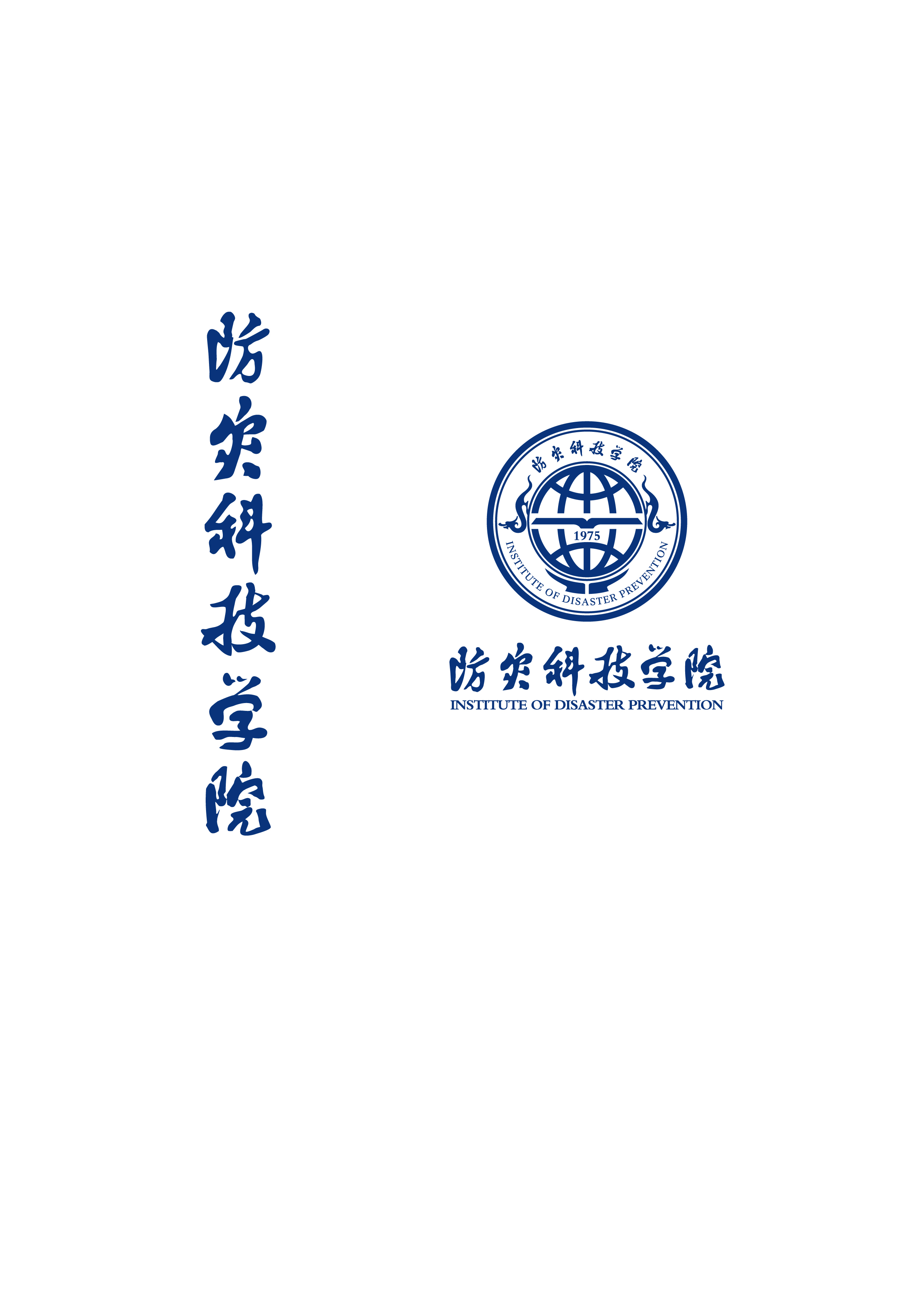 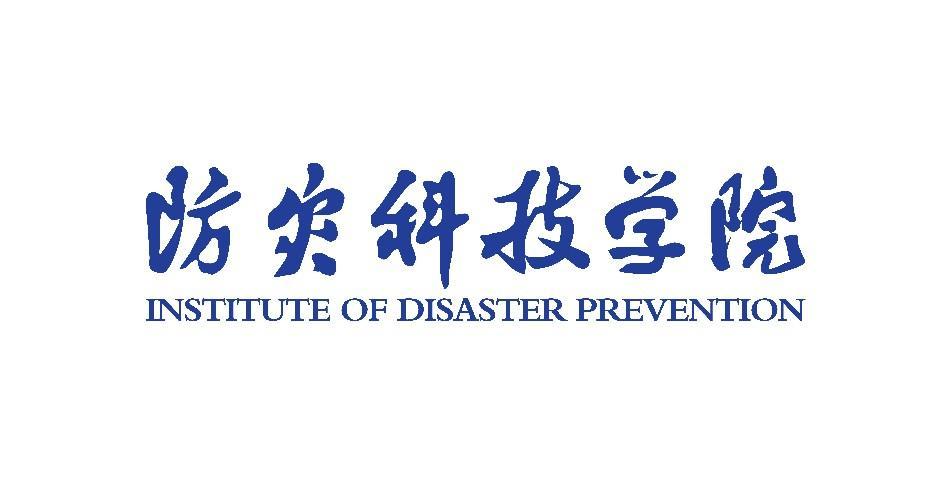 中央高校基本科研业务费研究生科技创新基金项目结题验收意见表项目名称：                                    项目编号：                                    项目负责人：                                  起止时间：                                    防灾科技学院一、项目验收申请表二、项目经费支出情况1. 项目专项经费实际使用情况，以及未能按预算执行的情况及原因；项目执行过程中发生的预算调整情况。2. 科研经费支出明细（参照任务书科研经费明细表）。（按照经费实际支出用途填写）三、业务验收信息表四、仪器设备使用情况五、项目评审验收意见表项目名称项目编号起止时间批准经费（万元）项目经费支出（万元）项目负责人联系电话电子信箱项目执行内容及考核目标完成情况概述项目负责人（签名）：                                   年    月    日项目负责人（签名）：                                   年    月    日项目负责人（签名）：                                   年    月    日研究生指导教师意见指导教师签名：                                   年    月    日指导教师签名：                                   年    月    日指导教师签名：                                   年    月    日序号经费支出科目名称经费支出科目名称合计（万元）备注及说明1经费支出总额经费支出总额21．设备费1．设备费3（1）购置设备费（1）购置设备费4（2）试制设备费（2）试制设备费5（3）设备改造与租赁费（3）设备改造与租赁费62．燃料及动力费2．燃料及动力费73．材料费3．材料费8（1）办公耗材费（1）办公耗材费9（2）实验耗材费（2）实验耗材费104．测试、计算、化验加工费4．测试、计算、化验加工费115．差旅费5．差旅费126．会议费6．会议费137．专家咨询费7．专家咨询费148. 出版/文献/信息传播/知识产权事务费8. 出版/文献/信息传播/知识产权事务费159. 管理费9. 管理费执行进度2021年2022年合计-金额（万元）-比例（%）-项目名称项目名称项目编号项目编号承担单位承担单位系（部）系（部）系（部）系（部）系（部）系（部）系（部）项目负责人姓    名学  历所在学院所在学院项目负责人研究方向专   业专   业资源与环境项目负责人E-mail电   话电   话项目组成员姓名单位单位单位单位学历学历专业项目组成员项目组成员项目组成员项目组成员项目组成员项目组成员主要成果新产品：     项新产品：     项新技术、新工艺：     项新技术、新工艺：     项新技术、新工艺：     项新技术、新工艺：     项新材料：     种新材料：     种主要成果获专利    项   其中：国外发明专利  项    国内发明专利   项获专利    项   其中：国外发明专利  项    国内发明专利   项获专利    项   其中：国外发明专利  项    国内发明专利   项获专利    项   其中：国外发明专利  项    国内发明专利   项获专利    项   其中：国外发明专利  项    国内发明专利   项获专利    项   其中：国外发明专利  项    国内发明专利   项获专利    项   其中：国外发明专利  项    国内发明专利   项获专利    项   其中：国外发明专利  项    国内发明专利   项主要成果研究报告、论文    篇   其中：国内发表   篇，在国际上发表   篇研究报告、论文    篇   其中：国内发表   篇，在国际上发表   篇研究报告、论文    篇   其中：国内发表   篇，在国际上发表   篇研究报告、论文    篇   其中：国内发表   篇，在国际上发表   篇研究报告、论文    篇   其中：国内发表   篇，在国际上发表   篇研究报告、论文    篇   其中：国内发表   篇，在国际上发表   篇研究报告、论文    篇   其中：国内发表   篇，在国际上发表   篇研究报告、论文    篇   其中：国内发表   篇，在国际上发表   篇主要成果其他：其他：其他：其他：其他：其他：其他：其他：实验室名称使用仪器设备名称、数量主要内容评审验收委员会评价：（在相应的“□”内打“√”）评审验收委员会评价：（在相应的“□”内打“√”）评审验收委员会评价：（在相应的“□”内打“√”）评审验收委员会评价：（在相应的“□”内打“√”）评审验收委员会评价：（在相应的“□”内打“√”）评审验收委员会评价：（在相应的“□”内打“√”）评审验收委员会评价：（在相应的“□”内打“√”）评审验收委员会评价：（在相应的“□”内打“√”）评审验收委员会评价：（在相应的“□”内打“√”）评审验收委员会评价：（在相应的“□”内打“√”）评审验收委员会评价：（在相应的“□”内打“√”）1．是否完成研究计划□圆满完成圆满完成□基本完成基本完成基本完成□未完成未完成2．成果是否标注基金资助□全部标注全部标注□部分标注部分标注部分标注□未标注未标注3．成果与课题相关性□密切相关密切相关□部分成果相关部分成果相关部分成果相关□不相关不相关4．经费开支是否合理□合理合理□基本合理基本合理基本合理□不合理不合理5．综合评价□优秀□良好良好□一般一般□不合格评审验收意见：评审验收意见：评审验收意见：评审验收意见：评审验收意见：评审验收意见：评审验收意见：评审验收意见：评审验收意见：评审验收意见：评审验收意见：评审组组长（签名）：                 　　　　　　　　　　　　　　年 　 月 　 日评审组组长（签名）：                 　　　　　　　　　　　　　　年 　 月 　 日评审组组长（签名）：                 　　　　　　　　　　　　　　年 　 月 　 日评审组组长（签名）：                 　　　　　　　　　　　　　　年 　 月 　 日评审组组长（签名）：                 　　　　　　　　　　　　　　年 　 月 　 日评审组组长（签名）：                 　　　　　　　　　　　　　　年 　 月 　 日评审组组长（签名）：                 　　　　　　　　　　　　　　年 　 月 　 日评审组组长（签名）：                 　　　　　　　　　　　　　　年 　 月 　 日评审组组长（签名）：                 　　　　　　　　　　　　　　年 　 月 　 日评审组组长（签名）：                 　　　　　　　　　　　　　　年 　 月 　 日评审组组长（签名）：                 　　　　　　　　　　　　　　年 　 月 　 日项目管理部门意见：　　　　　　　　　　　　　　　　　　（公章）         　　　　　　　　　　　　　　年 　 月 　 日项目管理部门意见：　　　　　　　　　　　　　　　　　　（公章）         　　　　　　　　　　　　　　年 　 月 　 日项目管理部门意见：　　　　　　　　　　　　　　　　　　（公章）         　　　　　　　　　　　　　　年 　 月 　 日项目管理部门意见：　　　　　　　　　　　　　　　　　　（公章）         　　　　　　　　　　　　　　年 　 月 　 日项目管理部门意见：　　　　　　　　　　　　　　　　　　（公章）         　　　　　　　　　　　　　　年 　 月 　 日项目管理部门意见：　　　　　　　　　　　　　　　　　　（公章）         　　　　　　　　　　　　　　年 　 月 　 日项目管理部门意见：　　　　　　　　　　　　　　　　　　（公章）         　　　　　　　　　　　　　　年 　 月 　 日项目管理部门意见：　　　　　　　　　　　　　　　　　　（公章）         　　　　　　　　　　　　　　年 　 月 　 日项目管理部门意见：　　　　　　　　　　　　　　　　　　（公章）         　　　　　　　　　　　　　　年 　 月 　 日项目管理部门意见：　　　　　　　　　　　　　　　　　　（公章）         　　　　　　　　　　　　　　年 　 月 　 日项目管理部门意见：　　　　　　　　　　　　　　　　　　（公章）         　　　　　　　　　　　　　　年 　 月 　 日